Your address Today’s DateAddress of the Receiver Dear _____ (Name of the Recipient),Hope you and grandma are doing well! I want to thank you for the new laptop that you sent for me on my birthday. I really wanted the laptop because all my lectures are going online and my old laptop was not working properly. I am so happy and also surprised by your gift. I was not expecting it at all. Seeing the mailbox and finding the laptop sent by you was the best part of my birthday. I wish you both could also come and join us for the celebration. I will be visiting you and grandma soon after my exams get over. I wish you good health and happiness. Thank you so much for always caring for and loving me.Yours Lovingly,_____ (Sender’s Name)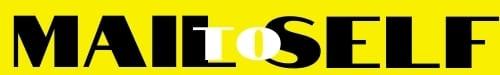 